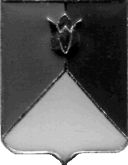 РОССИЙСКАЯ ФЕДЕРАЦИЯАДМИНИСТРАЦИЯ КУНАШАКСКОГО МУНИЦИПАЛЬНОГО  РАЙОНАЧЕЛЯБИНСКОЙ   ОБЛАСТИПОСТАНОВЛЕНИЕот  04.03.2022  г.  № 282В соответствии с распоряжением Губернатора Челябинской области от 12.10.2010  г.  № 617-р «О создании рабочей группы», решением Собрания депутатов Кунашакского муниципального района от 28.12.2021 г. № 115 «О районном бюджете на 2021 год и на плановый период 2022 и 2023 годов», в целях проведения согласованной политики по обеспечению полноты и своевременности поступления налогов, сборов в бюджет Кунашакского муниципального района и страховых взносов в государственные внебюджетные фонды ПОСТАНОВЛЯЮ:1. Внести изменения в пункт 1 постановления Администрации Кунашакского муниципального  района от 25.05.2017  года № 1185 «О создании комиссии  по укреплению налоговой и бюджетной дисциплины» и утвердить следующий состав комиссии:2. Отделу информационных технологий администрации Кунашакского муниципального района (Ватутин В.Р.) разместить настоящее постановление на официальном сайте администрации Кунашакского муниципального района.3. Организацию исполнения настоящего постановления возложить на заместителя Главы муниципального района по финансовым вопросам, руководителя Финансового управления Аюпову Р.Ф.Глава района                                                                                        С.Н. Аминов                                                                                                                  Оригинал подписанСОГЛАСОВАНО:Заместитель Главы муниципальногорайона по финансовым вопросам -Руководитель Финансового управления 				Р.Ф. АюповаНачальник Правового управленияадминистрации района			           		           В.Р. ХусаиновРассылка:Отдел делопроизводства – 1 экз.Финансовое управление – 2 экз.Управление имущественных и земельных отношений -1 экз.ИТОГО: 4 экз.Подготовил: Начальникотдела доходов и межбюджетных отношенийФинансового управления Д.Р.Абдрахманова8(35148) 2-01-14О внесении изменений в постановлениеАдминистрации                Кунашакскогомуниципального района от 25.05.2017г.  № 1185 «О создании комиссии по укреплению налоговой и бюджетной дисциплины»Председатель комиссии:Председатель комиссии:Аюпова Р.Ф.             –заместитель Главы муниципального района по финансовым вопросам, руководитель Финансового управления администрации Кунашакского муниципального районаЧлены комиссии:Члены комиссии:Абдрахманова Д.Р.  –начальник  отдела доходов и межбюджетных отношений Финансового управления администрации Кунашакского муниципального районаАхметова А.А.          –заместитель руководителя Финансового управления администрации Кунашакского муниципального районаГаттаров Т.Г.            –Гилязова Д.М.           –Свистун О.В.            –Фахрутдинов В.В.    –руководитель клиентской службы в Кунашакском районе ОПФР по Челябинской области (по согласованию)заместитель начальника  отдела доходов и межбюджетных отношений Финансового управления администрации Кунашакского муниципального районазаместитель начальника межрайонной ИФНС России №22 по Челябинской области (по согласованию)начальник отдела, старший судебный пристав Кунашакского РОСП (по согласованию)Хасанов В.Ю.           –заместитель Главы муниципального района по имуществу и экономике - руководитель Управления земельных и имущественных отношений администрации Кунашакского муниципального районаХасанова Л.К.            –главный специалист уполномоченный по Кунашакскому району филиала № 9 ГУ – ЧРО ФСС РФ (по согласованию)